Did you know your Playstation or XBox has a web browser that you can access remote learning?Open your Internet browser on your console:(Edge for XBox or WWW for Playstation)Navigate to your school remote learning page.Enter your username and password (when asked).Use the browser as you would on a computer.(Please note: If you have access to a desktop or a laptop, we recommend you use these instead of the web browser on the Xbox/Playstation, as the experience will better than using a browser on a games console.) 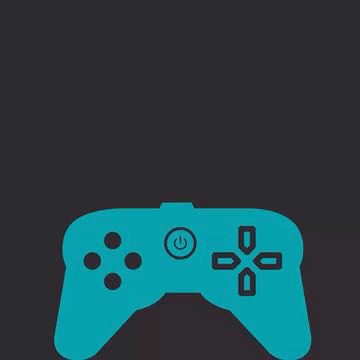 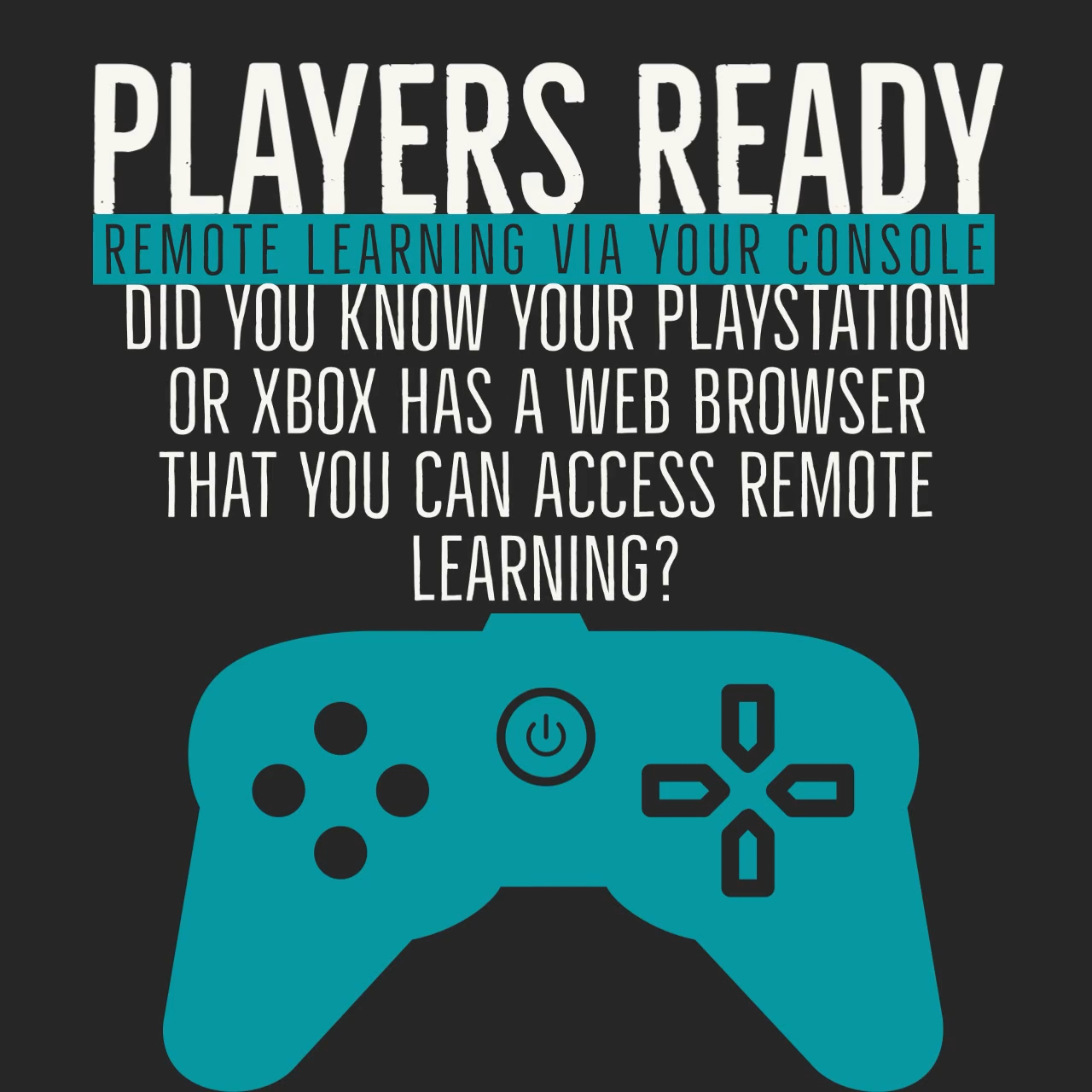 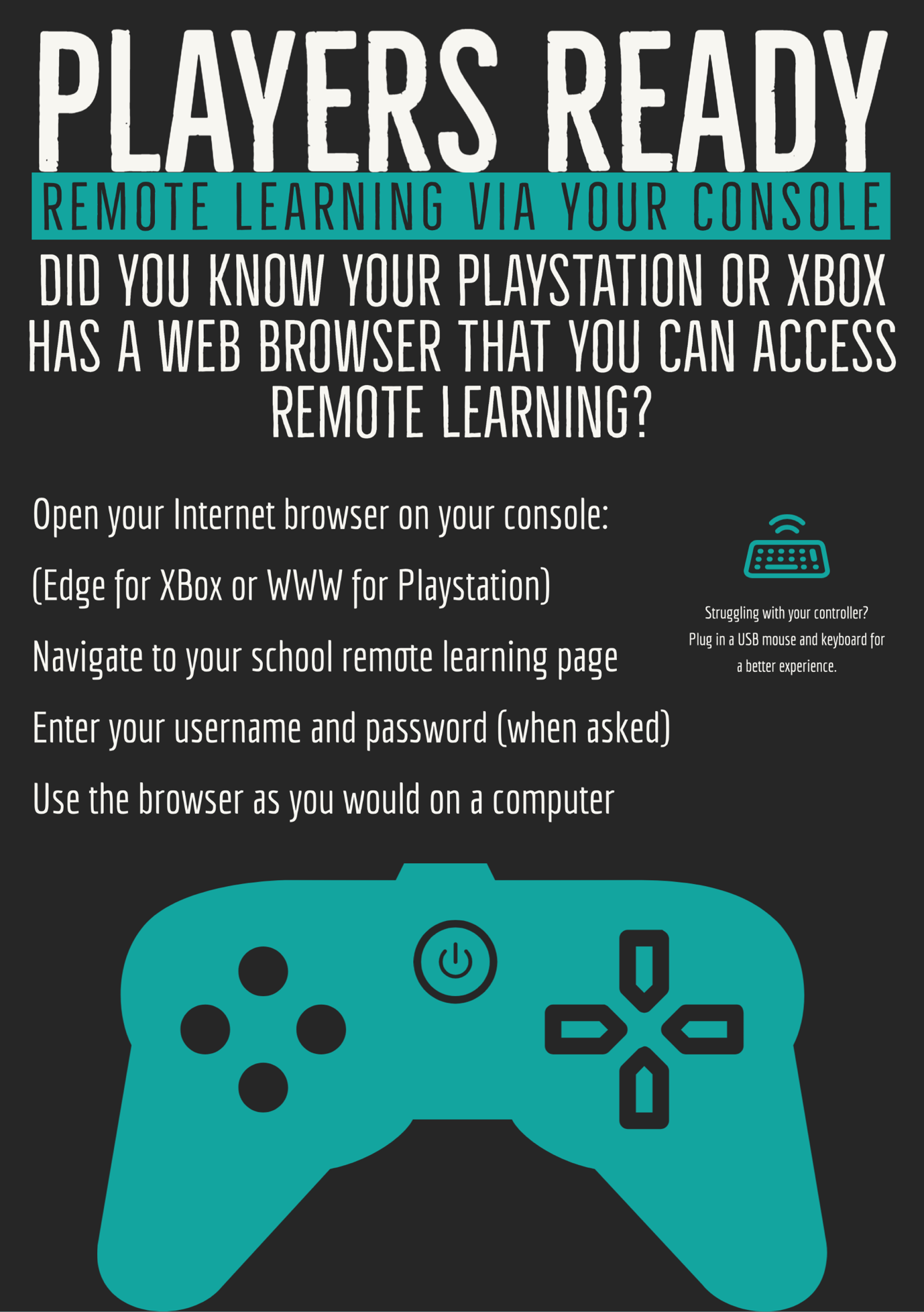 